БОЙОРОK                                                                           распоряжение02  август  2021 й.                                 № 36	         02 августа   2021 г.О Сахратуллиной Э.Ф.         На основании  представления прокуратуры № 46-д 2021 от 05.07.2021 года «об устранении нарушений федерального законодательства в сфере  противодействия распространению наркотических средств и психотропных веществ»  привлечь к дисциплинарной ответственности и объявить замечание управляющему делами Администрации сельского поселения Кисак-Каинский сельсовет муниципального района Янаульский район Республики Башкортостан Сахратуллиной Эльвире Фаниловне.И.о. главы  сельского поселения                                             Э.Ф.Сахратуллина                                    С распоряжением ознакомлена                                                Э.Ф.Сахратуллина               БАШKОРТОСТАН РЕСПУБЛИКАҺЫЯҢАУЫЛ  РАЙОНЫМУНИЦИПАЛЬ РАЙОНЫНЫҢ КИCӘКKАЙЫН  АУЫЛСОВЕТЫ АУЫЛ БИЛӘМӘҺЕ  ХАКИМИӘТЕ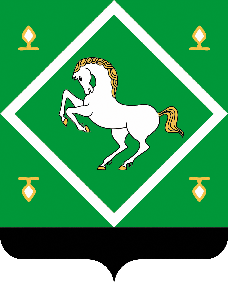 АДМИНИСТРАЦИЯсельского поселениякисак-каинский сельсоветМУНИЦИПАЛЬНОГО РАЙОНА ЯНАУЛЬСКИЙ РАЙОН РЕСПУБЛИКИ БАШКОРТОСТАН